Community Restart Fund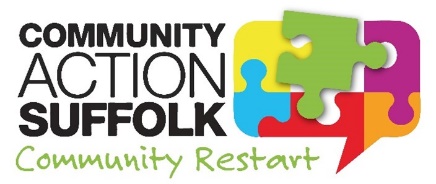 Incorporating Community Sport RestartApplication Form Applicant detailsIn which district is your organisation / group based?  We can only accept applications from groups in the districts listed below

 Ipswich East SuffolkWhat type of group / organisation are you (please select one).    Please note that we cannot fund sole traders or private businesses. Community or voluntary group			 CIC / Social Enterprise  Community Amateur Sports Club (CASC)	 Registered Charity 	 Charitable Incorporated Organisation (CIO) 	 Company Limited by Guarantee Local Branch of a National Organisation	 Other ________________Does your organisation have the relevant policies and procedures in place?   Please tick those which are applicable to your organisation/this project:Constitution / set of rules		  		Safeguarding Policy    		   	 Health & Safety Policy		  			 Equal Opportunities Policy 	  	
DBS Policy/Process			  	Covid Risk Assessment		  	Insurance				  	We may request to see copies of the relevant documents in the future.Project details –
Please provide details of the bank account you would like payment made to if your application is successful.If you would like to join our FREE Community Action Suffolk Network in order to receive newsletters and updates please tick below.  The information you have supplied is being collected to allow us to process your application for the Suffolk Community Restart Budget.  By completing this form, you consent to CAS and partners using your information in this way.  If you do not provide your consent, we will not be able to process this application. Your information will not be used for any other purpose unless we obtain your consent or unless permitted by Law.Due to corporate retention requirements for financial information, your information will be retained for 7 years. Data will be processed and held securely and in accordance with the UK General Data Protection Regulation and Data Protection Act 2018 (and any updates).Further information about data protection and privacy notice can be found on the Community Action Suffolk website: https://www.communityactionsuffolk.org.uk/privacy-policy/By signing below, you confirm that you have read and accept the terms and conditions stated above.Name of Organisation / Group:  
Address of Organisation / GroupContact Name:Contact Email Address:Phone Number:Website/Facebook Page:QuestionResponseWhat do you want the funding for? – This can link to your Covid risk assessment that you have completed.  Please note that we cannot provide retrospective funding for things you have already bought/paid for.  How have you identified a need for the requested funding?  Who will benefit from your organisation / group being able to reopen / restart?  What is the total amount of money you are applying for? Grant awards will be between £250 and £2,500.  Please only put a numerical figure in this box.What will it cost? –Provide a breakdown of the costs.Grant awards will be between £250 and £2,5000.What is the impact the funding will make to your organisation / project? Account name:Bank Name:Sort code:Account number:YesNoWhere did you hear about the Suffolk Community Restart Fund?Data Protection and DeclarationFull Name:Signature:Enter your name above only if you agree to be bound by the terms set out in this form. We will treat this as your signature on the formPosition:Date: